Ансамбль гитаристов "Аккорд -1" 05.04.2020г  (воскресенье)Тема занятия: "Изучение "Песенки друзей" Г.Гладкова	Посмотреть видео: https://www.youtube.com/watch?v=jm-ygYEDvTAОтветь на вопросы: 1. Исполни вступление со счетом вслух, первый куплет и припев со словами. 2. Продолжаем изучение аккомпанемента. Повторяем аккорды.  Аккорд ми минор  Аккорд ре бемоль мажор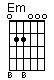 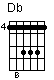 Аккорд ля минор   Аккорд до мажор   				 Аккорд ре минор Аккорд соль мажор			 Аккорд си бемоль мажор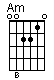 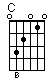 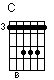 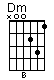 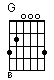 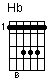  3. Соединяем аккорды со словами второго куплета. Для этого нам необходимо вспомнить аккорды, которые мы использовали в первом куплете, и в таком же порядке соединить их со словами второго куплета.4. Повтори пройденные произведения со счётом вслух. Повтори первый куплет и припев со словами. Выучи второй куплет.Ансамбль гитаристов "Аккорд -1" 06.04.2020г (понедельник)Тема занятия: "Изучение "Песенки друзей" Г.Гладкова	Посмотреть видео: https://www.youtube.com/watch?v=jm-ygYEDvTAОтветь на вопросы: 1. Исполни вступление со счетом вслух, первый куплет,и припев и второй куплет со словами.2. Продолжаем изучение аккомпанемента. Повторяем аккорды.  Аккорд ми минор  Аккорд ре бемоль мажорАккорд ля минор   Аккорд до мажор   				 Аккорд ре минор Аккорд соль мажор			 Аккорд си бемоль мажор 3. Соединяем аккорды со словами второго припева. Для этого нам необходимо вспомнить аккорды, которые мы использовали в первом припеве, и в таком же порядке соединить их со словами второго припева.4. Повтори пройденные произведения со счётом вслух. Повтори первый куплет, припев и второй куплет со словами. Выучи второй припев.Ансамбль гитаристов "Аккорд -1" 07.04.2020г (вторник)Тема занятия: "Изучение "Песенки друзей" Г.Гладкова	Посмотреть видео: https://www.youtube.com/watch?v=jm-ygYEDvTAОтветь на вопросы: 1. Исполни вступление со счетом вслух, первый куплет, припев, второй куплет, припев со словами.2. Продолжаем изучение аккомпанемента. Повторяем аккорды.  Аккорд ми минор  Аккорд ре бемоль мажорАккорд ля минор   Аккорд до мажор   				 Аккорд ре минор Аккорд соль мажор			 Аккорд си бемоль мажор 3. Соединяем аккорды со словами третьего куплета. Для этого нам необходимо вспомнить аккорды, которые мы использовали в первом и втором куплете, и в таком же порядке соединить их со словами третьего куплета.4. Повтори пройденные произведения со счётом вслух. Повтори первый куплет, припев, второй куплет, припев со словами. Выучи третий куплет.